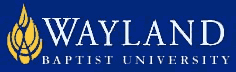 SCHOOL OF Education Virtual Campus Mission:  Wayland Baptist University exists to educate students in an academically challenging, learning-focused, and distinctively Christian environment for professional success and service to God and humankind.COURSE NUMBER & NAME: ECHD 4312 Partnering with ParentsTERM: Summer 2019 (May 27 – August 10)INSTRUCTOR: Sharon Kern McCall, PhDCONTACT INFORMATION:Office phone: 505-323-9282WBU Email: mccalls@wbu.edu OFFICE HOURS: Contact at any time through the “Message the Instructor” tab in BlackboardCOURSE MEETING TIME & LOCATION:Virtual CampusCATALOG DESCRIPTION:This course provides the guidelines for creating effective partnerships with families. It provides an overview of the diversity of modern families. The emphasis is on examining elements that create successful partnerships and programs that work.REQUIRED TEXTBOOK AND RESOURCE MATERIAL: Student Textbook: Gestwicki, C. (2016). Home, school, and community relations: A guide to working with families (9th edition). Florence, KY: Cengage Learning. 
ISBN-13: 9781305089013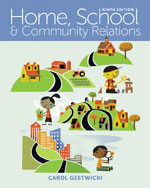 Access to WBU Learning Resources Link to WBU LibraryCOURSE OUTCOMES AND COMPETENCIES:Module One: Introduction To Families  Module Two: Teacher-Family Partnerships In Early EducationModule Three: Methods For Developing PartnershipsModule Four:  Making A Partnership WorkCOMPETENCIES FOR THIS COURSE:Students possess knowledge and understanding of family and community characteristics.Students understand how to build positive relationships, taking families preferences and goals into account and incorporating knowledge of families’ languages and cultures.Students consider family members to be resources for insight into their children, as well as resources for curriculum and program development.Students understand that their relationships with families include assisting families in finding needed resources that may contribute directly or indirectly to their children’s positive development.Students understand how to go beyond parent conferences to engage families in curriculum planning, assessing of children’s learning, and planning for children’s transitions to new programs.Student Learning Outcomes: 	The university student will: demonstrate a variety of communication skills associated with the importance of fostering relationships and partnerships with families of young childrendescribe perspectives of parent involvement in early childhood programs and schools demonstrate techniques and practices for developing effective parent partnerships construct activities for involving parents in early childhood programs identify and explain advocacy roles of teachers, parents, community, and government demonstrate sensitivity to problems and issues confronting families with young children demonstrate an understanding of the functions and services offered by social service agencies, support services, and clinics in the local community, the State, and on the National level construct a resource file to be used when referring families to outside agenciesreview current research related to partnerships between educators and parents of young childrenCOURSE REQUIREMENTS: The university student will participate in weekly class sessions; read all assigned materials; participate in class activities and assignments; and demonstrate professionalism.Students will complete and submit all assignments at the appropriate time.All assigned work must be typed, 12-point font, and double spaced.The university student will complete three tests and a final exam. The university student will complete two projects and a journal article review.MEANS FOR ASSESSING STUDENT ACHIEVEMENT OF THE LEARNING OUTCOMES Students should login at the beginning of each week to review assignments for the week.  All assignments are due as noted on course calendar unless otherwise announced by the instructor through Blackboard. All assigned work must be typed, double spaced, 12-point font, and submitted by the due date to receive credit.450 – 500 = A		400 – 449 = B		350 – 399 = C		300 – 349 = D		< 300 = FUniversity Grading System:A = 80-100%	B = 80=89%	C = 70-79%	D = 60-69%	F = Below 60%A grade of incomplete is changed if the work required is completed prior to the date indicated in the official University calendar of the next long term, unless the instructor designates an earlier date for completion.  If the work is not completed by the appropriate date, the “I” is converted to the grade of “F”.  An incomplete notation cannot remain on the student’s permanent record and must be replaced by the qualitative grade (A-F) by the date specified in the official University calendar of the next regular term.ATTENDANCE POLICY: Students are expected to participate in all required instructional activities in their courses. Online courses are no different in this regard; however, participation must be defined in a different manner. Student “attendance” in an online course is defined as active participation in the course as described in the course syllabus. Instructors in online courses are responsible for providing students with clear instructions for how they are required to participate in the course. Additionally, instructors are responsible for incorporating specific instructional activities within the course and will, at a minimum, have weekly mechanisms for documenting student participation. These mechanisms may include, but are not limited to, participating in a weekly discussion board, submitting/completing assignments in Blackboard, or communicating with the instructor. As stated in the Wayland Catalog, students enrolled at one of the University’s external campuses should make every effort to attend all class meetings. All absences must be explained to the instructor, who will then determine whether the omitted work may be made up. When a student reaches that number of absences considered by the instructor to be excessive, the instructor will so advise the student and file an unsatisfactory progress report with the campus executive director. Any student who misses 25 percent or more of the regularly scheduled class meetings may receive a grade of F in the course (i.e., non-participatory during 3 or more weeks of an 11-week term). Instructors may also file a Report of unsatisfactory Progress for students with excessive non-participation. Any student who has not actively participated in an online class prior to the census date for any given term is considered a “no-show” and will be administratively withdrawn from the class without record. To be counted as actively participating, it is not sufficient to log in and view the course. The student must be submitting work as described in the course syllabus. DISABILITY STATEMENT:In compliance with the Americans with Disabilities Act of 1990 (ADA), it is the policy of Wayland Baptist University that no otherwise qualified person with a disability be excluded from participation in, be denied the benefits of, or be subject to discrimination under any educational program or activity in the university.  The Coordinator of Counseling Services serves as the coordinator of students with a disability and should be contacted concerning accommodation requests at (806) 291-3765. Documentation of a disability must accompany any request for accommodations.METHOD OF INSTRUCTION: Through reading of the text and current publications, discussion, and instructor/student demonstrations and presentations, students will develop a better understanding of the creating effective partnerships with families of the young child. Virtual class time will be interactive, effective instructional practices will be interwoven with explicit teaching of content by the instructor, and students will be active participants throughout the course.COURSE REQUIREMENTS: Wayland Baptist University places great value on professionalism. Professionalism is a key component to being an effective early childhood teacher, and this semester is your opportunity to demonstrate professionalism. Professionalism will be expected during class time on campus and especially during your experience in an early childhood setting. Additionally, because it is so important for early childhood teachers to communicate ideas effectively to colleagues, parents/families, and administrators writing clear and error-free English is a priority for students in the Wayland School of Education. Therefore, your ability to express your knowledge of educational concepts and theories within the conventions of academic discourse will be assessed through written assignments. Criteria for evaluation will be based on both content and mechanics.  Integration of information from lectures, readings, discussions, and other experiences will be taken into consideration as will correct and appropriate format and construction.Grade Appeal.  Students shall have protection through orderly procedures against prejudices or capricious academic evaluation. A student who believes that he or she has not been held to realistic academic standards, just evaluation procedures, or appropriate grading, may appeal the final grade given in the course by using the student grade appeal process described in the Academic Catalog. Appeals may not be made for advanced placement examinations or course bypass examinations. Appeals are limited to the final course grade, which may be upheld, raised, or lowered at any stage of the appeal process. Any recommendation to lower a course grade must be submitted through the Executive Vice President/Provost to the Faculty Assembly Grade Appeals Committee for review and approval. The Faculty Assembly Grade Appeals Committee may instruct that the course grade be upheld, raised, or lowered to a more proper evaluation.STATEMENT ON PLAGIARISM & ACADEMIC DISHONESTY:Wayland Baptist University students are expected to conduct themselves according to the highest standards of academic honesty. Academic misconduct for which a student is subject to penalty includes all forms of cheating, such as illicit possession of examinations or examination materials, forgery, or plagiarism. (Plagiarism is the presentation of the work of another as one's own work.)  Disciplinary action for academic misconduct is the responsibility of the faculty member assigned to the course. The faculty member is charged with assessing the gravity of any case of academic dishonesty and with giving sanctions to any student involved. Penalties that may be applied to individual cases of academic dishonesty include one or more of the following:1. Written reprimand.2. Requirement to redo work in question.3. Requirement to submit additional work.4. Lowering of grade on work in question.5. Assigning the grade of F to work in question.6. Assigning the grade of F for course.7. Recommendation for more severe punishment (See WBU Academic Catalog for further information).Plagiarism – Wayland Baptist University observes a zero tolerance policy regarding academic dishonesty. Per university policy as described in the academic catalog, all cases of academic dishonesty will be reported and second offenses will result in suspension from the university.IMPORTANT DATES:Course Begins:  May 27, 2019Last day to drop or withdraw without record/Census Date: July 12, 2019Last day to ofﬁcially drop or withdraw with “W”:  July 19, 2019Last day to ofﬁcially drop or withdraw with “WP/WF”:  July 26, 2019Summer Term Ends: August 10, 2019TENTATIVE SCHEDULE/COURSE OUTLINE:The instructor reserves the right to amend the course outline as needed during the course.Thank you in advance for your commitment to the content for this course and the development of understanding for enhanced skills for effective partnerships with families of young children.AssignmentLearning  Outcome(s)Possible PointsPoints EarnedWeekly Discussions (10 @ 10 points each)1-9100Weekly Assignments(10 @ 10 points each)1-9 100Parent Communication/Collaboration Project1, 3, 4, 6 50 Parent/Family Resources Project7, 8  50 Journal Article Review9 25Three Tests (25 points each)1-9  75Final Exam1-9 100Total500Session/DateContentChapter ReadingsAssignments DueMODULE ONE: INTRODUCTION TO FAMILIES  MODULE ONE: INTRODUCTION TO FAMILIES  MODULE ONE: INTRODUCTION TO FAMILIES  MODULE ONE: INTRODUCTION TO FAMILIES  (1)Week of 5/27 – 6/2  Review Syllabus, Assignments, and Rubrics; Introductions; Family Engagement ArticleDue: Sunday,  June 2Weekly Assignment #1Discussion #1(2)Week of 6/3 – 6/9 Chapter 1. A Day with Two Families: Diversity of ExperienceChapter 1   Due: Sunday, June 9Weekly Assignment #2Discussion #2(3)Week of 6/10 – 6/16Chapter 2. Families Today Chapter 3. ParentingChapters 2 & 3   Due: Sunday, June 16Weekly Assignment #3Discussion #3MODULE TWO:  TEACHER-FAMILY PARTNERSHIPS IN EARLY EDUCATIONMODULE TWO:  TEACHER-FAMILY PARTNERSHIPS IN EARLY EDUCATIONMODULE TWO:  TEACHER-FAMILY PARTNERSHIPS IN EARLY EDUCATIONMODULE TWO:  TEACHER-FAMILY PARTNERSHIPS IN EARLY EDUCATION(4)Week of 6/17 – 6/23Chapter 4. What Is Family Involvement?Chapter 5. Benefits and Barriers in Teacher-Family PartnershipsChapters 4 and 5Due Sunday,  June 23Weekly Assignment #4Discussion #4Test #1: Module 1 (Ch. 1-3)(5)Week of 6/24 – 6/30   Chapter 6. Foundations of a Successful PartnershipChapter 6  Due: Sunday, June 30Weekly Assignment #5Discussion #5Journal Article ReviewMODULE THREE:   METHODS FOR DEVELOPING PARTNERSHIPSMODULE THREE:   METHODS FOR DEVELOPING PARTNERSHIPSMODULE THREE:   METHODS FOR DEVELOPING PARTNERSHIPSMODULE THREE:   METHODS FOR DEVELOPING PARTNERSHIPS(6)Week of7/1 – 7/7Chapter 7. Good Beginnings with Parents and Children.
Chapter 8. Informal Communication with Families  Chapters 7 and 8Due: Sunday, July 7Weekly Assignment #6Discussion #6Test #2: Module 2 (Ch. 4-6)(7)Week of 7/8 – 7/14  Chapter 9. Parent-Teacher ConferencesChapter 10. Families in the ClassroomChapters 9 and 10  Due: Sunday, July 14Weekly Assignment #7Discussion #7(8)Week of7/15 – 7/21 Chapter 11. Parent EducationChapter 12. It Takes a Village: Teachers, Families, and CommunitiesChapters 11 and 12 Due: Sunday, July 21Weekly Assignment #8Discussion #8Parent Communication/ Collaboration ProjectMODULE FOUR:  MAKING A PARTNERSHIP WORKMODULE FOUR:  MAKING A PARTNERSHIP WORKMODULE FOUR:  MAKING A PARTNERSHIP WORKMODULE FOUR:  MAKING A PARTNERSHIP WORK(9)Week of7/22 – 7/28 Chapter 13. Working with Families from Diverse BackgroundsChapter 14. Working with Families in Particular CircumstancesChapters 13 and 14   Course EvaluationDue: Sunday, July 28Weekly Assignment #9Discussion #9Test #3: Module 3 (Ch. 7-12)(10)Week of7/29 – 8/4Chapter 15. Working to Resolve Challenging Attitudes and BehaviorsChapter 15   Due: Sunday, August 4Weekly Assignment #10Discussion #10Parent/Family Resource File (11)Week of 8/5 – 8/10 FINAL EXAMDue: Friday, August 9FINAL EXAM